POTVRZENÍ 	OBJEDNÁVKY DODAVATEL:	ODBĚRATEL: PROMEDICA PRAHA GROUP,a.s.	60017 Nemocnice Tábor, a.s. Lékárna 020802 Novodvorská 136 142 00 	Praha 4 
IČO: 25099019 
DIČ: CZ25099019 Kpt. Jaroše 2000/10 390 03   Tábor IČO: 	26095203 
DIČ: 	CZ699005400 Věc: Potvrzení objednávky Tímto potvrzujeme Vaši objednávku č. 530 ze dne 20.02.2024 v rozsahu plném. 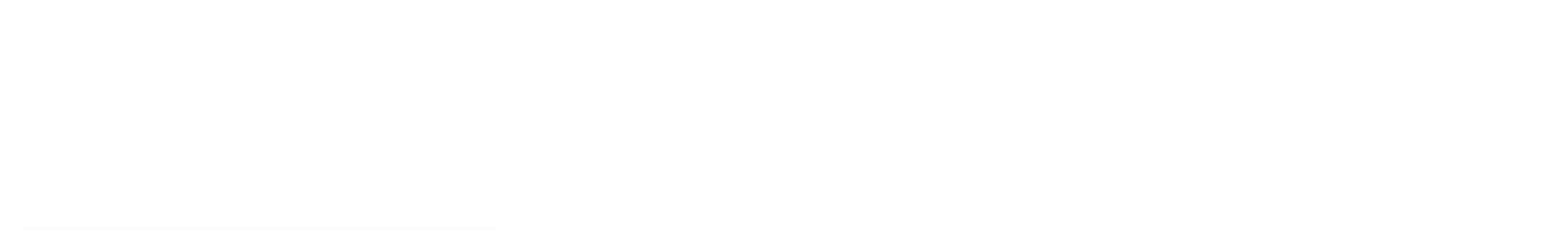 Datum akceptace: 20.02.2024 Dodavatel souhlasí se zveřejněním objednávky včetně této akceptace podle zákona č. 340/2015 Sb., o registru smluv, ve znění pozdějších předpisů. 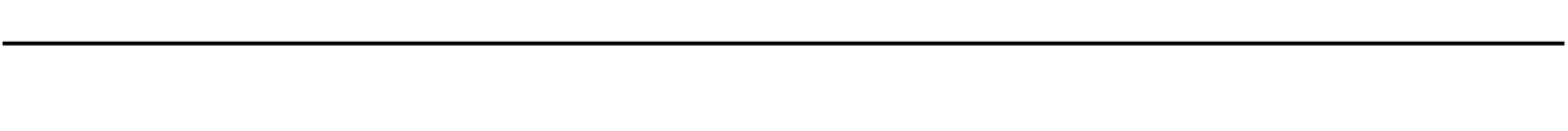 Specifikace objednávky Kód 	Název 	Počet 0222969 	ZESSLY 100MG INF PLV CSL 1 	Í7kš 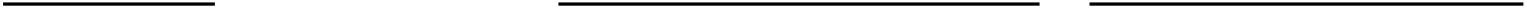 Cena celkem bez DPH 	67 649,46 CZK 